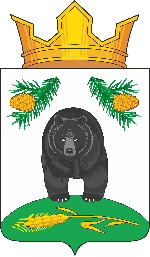 СОВЕТ НОВОКРИВОШЕИНСКОГО СЕЛЬСКОГО ПОСЕЛЕНИЯРЕШЕНИЕ23.06.2020                                                                                                                     №  151с. НовокривошеиноКривошеинского районаТомской областиОб утверждении Перечня должностей муниципальной службы в Администрации Новокривошеинского сельского поселения, при назначении на которые и замещении на которые граждане обязаны представлять сведения о своих доходах, расходах, об имуществе и обязательствах имущественного характера, а также о доходах, расходах. об имуществе и обязательствах имущественного характера своих супруги (супруга) и несовершеннолетних детейВ соответствии с Федеральным законом от 25 декабря 2008 №273-ФЗ «О противодействии коррупции», Федерального закона от 02 марта 2007 № 25-ФЗ «О муниципальной службе в Российской Федерации»СОВЕТ НОВОКРИВОШЕИНСКОГО СЕЛЬСКОГО ПОСЕЛЕНИЯ РЕШИЛ:1. Утвердить Перечень должностей муниципальной службы в Администрации Новокривошеинского сельского  поселения, при назначении на которые и замещении на которые граждане обязаны представлять сведения о своих доходах, расходах, об имуществе и обязательствах имущественного характера, а также о доходах, расходах, об имуществе и обязательствах имущественного характера своих супруги (супруга) и несовершеннолетних детей, согласно приложению к настоящему Решению.2. Решение Совета Новокривошеинского сельского поселения от 29.05.2013 № 35 «Об утверждении Перечня должностей муниципальной службы в Администрации Новокривошеинского сельского поселения, при назначении и замещении на которые граждане обязаны представлять сведения о своих доходах, имуществе и обязательствах имущественного характера, а также о доходах. об имуществе и обязательствах имущественного характера своих супруги (супруга) и несовершеннолетних детей» признать утратившим силу.3. Настоящее решение вступает в силу с даты его официального опубликования.4. Контроль за исполнением настоящего Решения возложить на контрольно-правовой комитет.Председатель СоветаНовокривошеинского сельского поселения                                                  Е.В. ТаньковаГлава Новокривошеинского сельского поселения                                       А.О. СаяпинПриложениеУТВЕРЖДЕНОРешением Совета Новокривошеинского сельского поселения от 00.00.2020 № 000  Перечень должностей муниципальной службы в Администрации Новокривошеинского сельского поселения, при назначении на которые и замещении на которые граждане обязаны представлять сведения о своих доходах. расходах, об имуществе и обязательствах имущественного характера, а также о доходах. расходах, об имуществе и обязательствах имущественного характера на своих супруги (супруга) и несовершеннолетних детей№п/пНаименование должности муниципальной службыГруппа должностей1Специалист 1 категории - Управляющий деламиМладшая2Специалист 1 категории по муниципальной собственности и земельным ресурсамМладшая3Специалист 1 категории - Главный бухгалтерМладшая